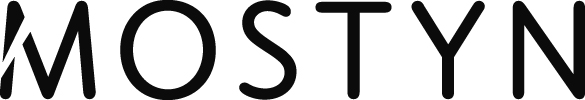 DATGANIAD I'R CYFRYNGAU - 30ain Mehefin 2015I'W RYDDHAU AR UNWAITHCYMDEITHAS GELF MERCHED llCornelia Baltes, Sol Calero, Ditte Gantriis, Lydia Gifford, May Hands, Jamian Juliano-Villani, Ella Kruglyanskaya, Shani Rhys James, Caragh Thuring ac Arddangosfa Hanesyddol o eitemau cysylltiedig â Chymdeithas Gelf Merched GwyneddDyddiadau’r Arddangosfa: 18 Gorffennaf - 1 Tachwedd 2015Noson Ragflas: Dydd Gwener 17 Gorffennaf 2015 6.30pmPleser o'r mwyaf i MOSTYN, Cymru Y DU yw cyhoeddi Cymdeithas Gelf Merched II, y bumed mewn cyfres o arddangosfeydd sy'n edrych ar dreftadaeth a hanes cyfoethog adeilad yr oriel.Mae'r sioe yn ddilyniant i'r arddangosfa Cymdeithas Gelf Merched gyntaf a gynhaliwyd ym mis Hydref 2013.  Man cychwyn yr arddangosfa honno oedd sefydlu'r oriel ym 1901 fel yr oriel gyntaf yn y byd i gael ei hadeiladu'n bwrpasol i gyflwyno gwaith celf gan artistiaid benywaidd, sef Cymdeithas Gelf Merched Gwynedd yn yr achos hwn. Mae Cymdeithas Gelf Merched II yn parhau yn yr un anian â'r Gymdeithas Gelf Merched wreiddiol, gan wahodd naw o ferched sy'n gweithio fel artistiaid yn rhyngwladol, i gyflwyno eu gwaith yn yr oriel 100 mlynedd yn ddiweddarach. Yn rhannol, mae'n arolwg o'r ddisgyblaeth paentio heddiw; mae'r gwaith yn dangos amrediad o ymdriniaethau, arddulliau ac ystyriaethau cysyniadol ac yn tynnu sylw at berthnasedd parhaus paentio.  Bydd gwaith artistiaid cyfoes yn cael ei arddangos ochr yn ochr ag elfen hanesyddol, sy'n archwilio'r byd celf lleol cyn ffurfio'r Academi Frenhinol Gymreig a Chymdeithas Gelf Merched Gwynedd (GLAS).  Rhoddir sylw i fywyd dwy aelod allweddol o GLAS sef Clara Perrin a Lily Whaite. Ar ôl dwy flynedd, cafodd GLAS rybudd i adael ar ffurf llythyr. Ysgrifennwyd y llythyr ar ran Y Fonesig Augusta Mostyn, sef y sawl a gomisiynodd yr oriel, gan G.A. Humphreys - pensaer, syrfëwr a phrif asiant y perchnogion tir, Ystadau Mostyn.  Llwyddodd y merched i ddod o hyd i adeilad arall ar gyfer eu sioe olaf ym Mhafiliwn y Pier gerllaw.  Drwy astudio hanes y Pafiliwn daeth hanesion diddorol iawn, a chymeriadau megis Alice Cimatti, i'r amlwg, cyn iddo gael ei ddinistrio gan dân yn 1994.  Curadur yr arddangosfa yw Adam Carr (Curadur Rhaglen Celfyddydau Gweledol MOSTYN).  Cynhyrchwyd yr arddangosfa gan MOSTYN, Cymru, Y DU. Crëwyd adran hanesyddol yr arddangosfa mewn cydweithrediad â Jane Matthews a Richard Cynan Jones. Byddwn yn cynhyrchu llyfryn lliw i gyd-fynd â'r arddangosfa a fydd yn cynnwys traethawd curadurol, gwybodaeth ysgrifenedig am yr artistiaid sy'n cymryd rhan a'r broses ymchwil hanesyddol a lluniau o'r arddangosfa.     I archebu copi, cysylltwch â: shop@mostyn.org#womensartsociety2I gael rhagor o wybodaeth neu i wneud cais am luniau, cysylltwch â Lin Cummins, y Rheolwr Cysylltiadau Cynulleidfa ym MOSTYN ar +44 (0)1492 879201 neu anfonwch e-bost i: lin@mostyn.org          Nodiadau i OlygyddionGwybodaeth am arddangosfeydd 'CYFRES HANES' MOSTYN  Mae pob arddangosfa’n astudio cyfnod penodol yn hanes yr adeilad, gyda’r bwriad o gynnig cyfle i’r cyhoedd weithio â gorffennol MOSTYN, ac i bobl leol edrych ar eu hanes eu hunain. Man cychwyn y gyfres o arddangosfeydd yw'r defnydd blaenorol o’r adeilad, gan edrych wedyn ar gyfleoedd newydd i wneud a chyflwyno arddangosfeydd, a ffyrdd o ymgysylltu â chynulleidfaoedd.  Mae'r Gyfres Hanes o arddangosfeydd wedi'i hariannu gan y Loteri Genedlaethol drwy Gyngor Celfyddydau Cymru a Chronfa Dreftadaeth y Loteri.Mae arddangosfeydd blaenorol yn y Gyfres Hanes yn cynnwys:Cymdeithas Gelf Merched I 	Hydref 2013 – Ionawr 2014Mae Gennym Ni Bost I 		Ebrill 2014 – Gorffennaf 2014RHYFEL I 				Gorffennaf 2014 – Tachwedd 2014Mae Gennym Ni Bost II		Mawrth 2015 wedi'i hymestyn tan fis Tachwedd 2015
GWYBODAETH AM MOSTYN       MOSTYN CYMRU | WALES  yw prif oriel gelf gyfoes gyhoeddus Cymru ac mae’n fforwm ar gyfer cyflwyno a thrafod bywyd cyfoes drwy gelf gyfoes, arferion curadurol a rhaglen o ymgysylltu.Mae Mostyn Gallery Ltd yn elusen gofrestredig sy’n masnachu fel MOSTYN.MOSTYN, 12 Stryd Vaughan, Llandudno, Conwy, LL30 1AB+44(0)1492 879201 www.mostyn.orgAr Agor o ddydd Mawrth i ddydd Sul 10.30am – 5.00pm              MYNEDIAD AM DDIM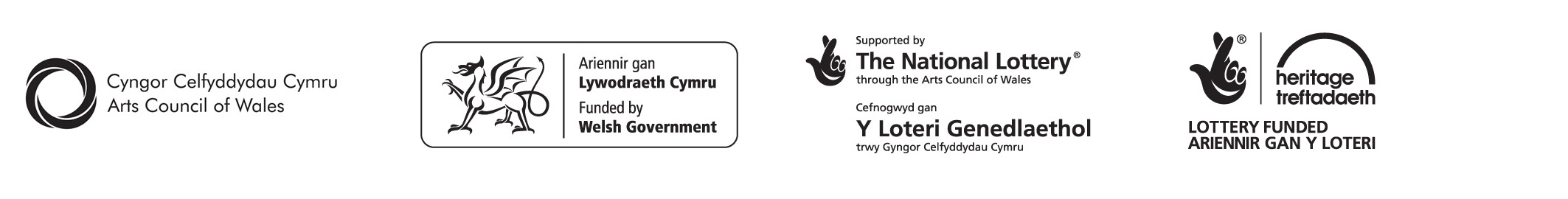 